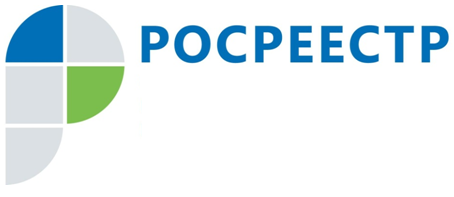 Электронные услуги РосреестраЭлектронные госуслуги и сервисы Росреестра с каждым годом набирают все большую популярность. Граждане и организации могут оперативно через Интернет знакомиться с информацией об объектах недвижимости, получать различные услуги Росреестра в режиме реального времени и отслеживать статус своей заявки на получение этих услуг. В личном кабинете пользователь (как физическое, так и юридическое лицо) может просматривать информацию о принадлежащих ему объектах недвижимости. В разделе "Мои объекты" владелец может увидеть кадастровый номер, адрес, площадь, кадастровую стоимость принадлежащих ему объектов, а также сведения о правах, ограничениях и обременениях прав на свою недвижимость. Чтобы воспользоваться сервисом, необходимо авторизоваться, то есть иметь логин и пароль на сайте www.gosuslugi.ru (используется Единая система идентификации и аутентификации для получения доступа к государственным услугам в электронном виде).В настоящее время в личном кабинете можно подать в электронном виде заявление на получение всех услуг Росреестра: это регистрация прав, кадастровый учет, единая процедура (одновременное проведение этих процедур), получение сведений из Единого государственного реестра недвижимости (далее – ЕГРН).В разделе "Мои заявки" пользователь имеет возможность отслеживать статус исполнения тех государственных услуг, за которыми он обратился, получать уведомления о ходе их исполнения. Кроме того, владелец личного кабинета в разделе "Мой баланс" получает уведомления о поступлении платы за пользование сервисами "Личный кабинет кадастрового инженера" и "Подготовка схемы расположения земельного участка". Правообладатель также может подготовить схему расположения земельного участка на кадастровом плане территории в форме электронного документа.С помощью специальных сервисов можно получить справочную информацию об объекте недвижимости в режиме реального времени, зная его адрес, кадастровый номер. Просматривать информацию о своих объектах, историю своих заявок и статус их исполнения, другую информацию, а также осуществлять запись на прием пользователь может после входа в свой личный кабинет на сайте Росреестра в любое время. А вот для осуществления юридически значимых действий потребуется электронная подпись. Получить сертификат электронной подписи можно в специальном удостоверяющем центре. На сайте Росреестра в сети Интернет запущен сервис "Личный кабинет кадастрового инженера". Этим сервисом может воспользоваться только пользователь, являющийся кадастровым инженером. Порядок взимания и возврата платы за использование кадастровым инженером электронного сервиса "Личный кабинет кадастрового инженера" утвержден приказом Минэкономразвития России от 28 декабря 2015 г. № 997. Этот сервис позволяет кадастровому инженеру, проводить предварительную автоматизированную проверку межевых и технических планов, актов обследования, карт (планов) объектов землеустройства и помещать пакет проверенных документов на временное хранение в электронное хранилище. Оперативно получать сведения из ЕГРН позволяет сервис "Публичная кадастровая карта" (ПКК), который размещен на главной странице сайта Росреестра. Система поиска сервиса позволяет найти на карте по кадастровому номеру, адресу или координатам графическое изображение объекта недвижимости, наглядно увидеть его границы (если сведения о них внесены в ЕГРН). С помощью ПКК также можно бесплатно получить информацию об объекте и его характеристиках: площади, кадастровом номере и номере кадастрового квартала, типе объекта и виде разрешенного использования, кадастровой стоимости, дате постановки или снятия объекта с кадастрового учета, форме собственности. 